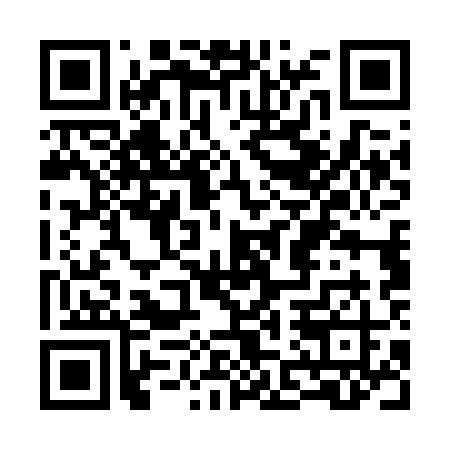 Prayer times for Williams Valley Junction, Pennsylvania, USAMon 1 Jul 2024 - Wed 31 Jul 2024High Latitude Method: Angle Based RulePrayer Calculation Method: Islamic Society of North AmericaAsar Calculation Method: ShafiPrayer times provided by https://www.salahtimes.comDateDayFajrSunriseDhuhrAsrMaghribIsha1Mon4:015:401:105:108:4110:192Tue4:025:401:105:108:4110:193Wed4:025:411:115:108:4110:194Thu4:035:411:115:108:4010:185Fri4:045:421:115:108:4010:186Sat4:055:421:115:108:4010:177Sun4:065:431:115:118:3910:168Mon4:075:441:115:118:3910:169Tue4:085:441:125:118:3910:1510Wed4:095:451:125:118:3810:1411Thu4:105:461:125:118:3810:1412Fri4:115:461:125:118:3710:1313Sat4:125:471:125:118:3710:1214Sun4:135:481:125:118:3610:1115Mon4:145:491:125:108:3610:1016Tue4:155:501:125:108:3510:0917Wed4:165:501:135:108:3410:0818Thu4:175:511:135:108:3410:0719Fri4:195:521:135:108:3310:0620Sat4:205:531:135:108:3210:0521Sun4:215:541:135:108:3110:0422Mon4:225:551:135:108:3010:0323Tue4:245:561:135:098:3010:0124Wed4:255:561:135:098:2910:0025Thu4:265:571:135:098:289:5926Fri4:275:581:135:098:279:5827Sat4:295:591:135:088:269:5628Sun4:306:001:135:088:259:5529Mon4:316:011:135:088:249:5330Tue4:336:021:135:088:239:5231Wed4:346:031:135:078:229:51